Приложение 2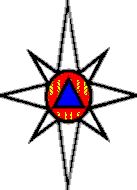 Как стать курсантом ВУЗов МЧС России?Начать свою карьеру в федеральной противопожарной службе 
ГПС МЧС России можно после обучения в высших учебных заведениях 
МЧС России, таких как Академия ГПС МЧС России, Ивановская пожарно-спасательная академия ГПС МЧС России и Санкт-Петербургский университет ГПС МЧС России.Поступить в ВУЗ МЧС России могут юноши и девушки в возрасте 
от 17 до 30 лет, имеющие среднее общее образование после окончания 
11 классов или среднее профессиональное образование после окончания колледжа.В 2024 году набор юношей и девушек на бюджетную форму обучения в Академию ГПС МЧС России осуществляется по следующим направлениям:• пожарная безопасность (специалитет, срок обучения 5 лет. 
По данному направлению обучаются исключительно юноши) (ЕГЭ -математика (профильная); русский язык; физика);• техносферная безопасность (бакалавриат, срок обучения 4 года) (ЕГЭ -математика (профильная); русский язык; физика);• информационные системы и технологии (бакалавриат, срок обучения 4 года) (ЕГЭ -математика (профильная); русский язык; физика).В 2024 году набор юношей и девушек на бюджетную форму обучения в Ивановскую пожарно-спасательную академию ГПС МЧС России осуществляется по следующим направлениям:• пожарная безопасность (специалитет, срок обучения 5 лет) 
(ЕГЭ -математика (профильная); русский язык; физика);• техносферная безопасность (бакалавриат, срок обучения 4 года.
По данному направлению обучаются исключительно юноши) (ЕГЭ -математика (профильная); русский язык; физика);• правовое обеспечение национальной безопасности (специалитет, срок обучения 5 лет) (ЕГЭ –история/ информатика и ИКТ; русский язык; обществознание);• судебная экспертиза (специалитет, срок обучения 5 лет) 
(ЕГЭ – история/математика (профильная); русский язык; обществознание).В 2024 году набор юношей и девушек на бюджетную форму обучения в Санкт-Петербургский университет ГПС МЧС России осуществляется по следующим направлениям:• техносферная безопасность (бакалавриат, срок обучения 4 года. По данному направлению обучаются исключительно юноши) (ЕГЭ -математика (профильная); русский язык; физика; химия);• пожарная безопасность (специалитет, срок обучения 5 лет) 
(ЕГЭ -математика (профильная; русский язык; физика; химия);• правовое обеспечение национальной безопасности (специалитет, срок обучения 5 лет) (ЕГЭ – история; обществознание; информатика и ИКТ; русский язык);• судебная экспертиза (специалитет, срок обучения 5 лет) 
(ЕГЭ – история, математика (профильная); русский язык; обществознание);• психология служебной деятельности (специалитет, срок обучения 
5 лет. По данному направлению обучаются исключительно юноши) 
(ЕГЭ – биология, математика (профильная); русский язык; обществознание);• государственное и муниципальное управление *тыловое обеспечение* (бакалавриат, срок обучения 4 года) (ЕГЭ –история; обществознание; география, математика (профильная); русский язык);• системный анализ и управление (бакалавриат, срок обучения 4 года. По данному направлению обучаются исключительно юноши) (ЕГЭ – физика; химия; информатика и ИКТ; русский язык; математика (профильная);. Чтобы поступить в вуз, необходимо:ШАГ 1. Подать заявление в Главное управление МЧС России по Владимирской области (либо по месту нахождения ПСО).ШАГ 2. Пройти военно-врачебную комиссию и профессиональный отбор по месту жительства.ШАГ 3. Успешно сдать Единый государственный экзамен по профильным предметам и преодолеть минимальный порог баллов. Лица, имеющие среднее профессиональное образование, вместо 
ЕГЭ сдают в Академии экзамены по профильным предметам.ШАГ 4. Прибыть в ВУЗ на абитуриентские сборы и в рамках вступительной кампании:• пройти медицинское обследование;• пройти психологический отбор;• сдать математику и физическую подготовку.Академия ГПС МЧС России располагается по адресу: г. Москва, 
м. ВДНХ, ул. Бориса Галушкина, 4. Контактный телефон приемной комиссии в вузе: 8(495) 617-27-27 (добавочный 23-93). Специально для оперативных ответов на вопросы абитуриентов и их родителей функционирует телеграм-канал Приёмной комиссии АГПС МЧС России https://web.telegram.org/k/#@komisiyaAGPS .Ивановская пожарно-спасательная академия ГПС МЧС России располагается по адресу: г. Иваново, ул. Проспект Строителей, д. 33. Контактный телефон приемной комиссии в вузе: 8 (4932) 26-32-93 (бюджет), 
8 (4932)26-10-48 (вне бюджет). Электронная почта: edufire@mail.ru .Санкт-Петербургский университет ГПС МЧС России располагается по адресу: г. Санкт-Петербург, ул. Московский проспект, 149. Контактный телефон приемной комиссии в вузе: 8 (812) 645-20-34. Официальный сайт: https://igps.ru .По всем возникшим вопросам общаться в пожарно-спасательные подразделения вашего города или по телефонам 8 (4922) 53-36-06, 42-11-25, 
35-41-50.